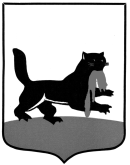 РОССИЙСКАЯ  ФЕДЕРАЦИЯг. ИркутскГОРОДСКАЯ ДУМАРЕШЕНИЕО внесении изменений в решение Думы города Иркутска от 28.11.2014 г. № 006-20-030055/4 «Об утверждении Порядка принятия решений об установлении сервитута в отношении земельных участков, находящихся в муниципальной собственности города Иркутска»Принято на   44  заседании  Думы города Иркутска  6 созыва                 «  22  »     _февраля_      2018 г.В целях приведения муниципального правового акта города Иркутска в соответствие с действующим законодательством, руководствуясь ст. 16 Федерального закона «Об общих принципах организации местного самоуправления в Российской Федерации», Законом Иркутской области «О внесении изменения в статью 4 Закона Иркутской области «О перераспределении полномочий между органами местного самоуправления отдельных муниципальных образований Иркутской области и Правительством Иркутской области», ст. ст. 11, 31, 32 Устава города Иркутска, Дума города ИркутскаР Е Ш И Л А:1.     Внести   в   решение   Думы   города   Иркутска    от   28.11.2014   г. № 006-20-030055/4 «Об утверждении Порядка принятия решений об установлении сервитута в отношении земельных участков, находящихся в муниципальной собственности города Иркутска» с последними изменениями, внесенными   решением    Думы     города    Иркутска   от   30.03.2017   г. № 006-20-320495/7 (далее – решение), следующие изменения:1) наименование решения после слов «ЗЕМЕЛЬНЫХ УЧАСТКОВ, НАХОДЯЩИХСЯ В МУНИЦИПАЛЬНОЙ СОБСТВЕННОСТИ ГОРОДА ИРКУТСКА» дополнить словами «, ЗЕМЕЛЬНЫХ УЧАСТКОВ, ГОСУДАРСТВЕННАЯ СОБСТВЕННОСТЬ НА КОТОРЫЕ НЕ РАЗГРАНИЧЕНА»;2) в констатирующей части решения:а) после слов «находящихся в муниципальной собственности города Иркутска,» дополнить словами «земельных участках, государственная собственность на которые не разграничена,»;б) после слов «Федерального закона «О государственной регистрации недвижимости»,» дополнить словами «Законом Иркутской области «О перераспределении полномочий между органами местного самоуправления отдельных муниципальных образований Иркутской области и Правительством Иркутской области»,»;3) пункт 1 решения после слов «земельных участков, находящихся в муниципальной     собственности    города    Иркутска»    дополнить   словами «, земельных участков, государственная собственность на которые не разграничена»;4) в Приложении № 1 к решению:а) наименование после слов «ЗЕМЕЛЬНЫХ УЧАСТКОВ, НАХОДЯЩИХСЯ В МУНИЦИПАЛЬНОЙ СОБСТВЕННОСТИ ГОРОДА ИРКУТСКА» дополнить словами «, ЗЕМЕЛЬНЫХ УЧАСТКОВ, ГОСУДАРСТВЕННАЯ СОБСТВЕННОСТЬ НА КОТОРЫЕ НЕ РАЗГРАНИЧЕНА»;б) пункт 1 после слов «земельных участков, находящихся в муниципальной    собственности   города   Иркутска»   дополнить    словами    «, земельных участков, государственная собственность на которые не разграничена»;в) подпункт 3.1 пункта 3 изложить в следующей редакции:«3.1. Земельный участок - земельный участок, находящийся в собственности муниципального образования город Иркутск, земельный участок, государственная собственность на который не разграничена, расположенный на территории муниципального образования город Иркутск.»;г) в подпунктах 3.2, 3.3, 3.5, 3.7 пункта 3, в пунктах 4, 6-8, 10-12, 14, 15, 19-24, 28 слова «муниципальный земельный участок» в различных числах и падежах заменить словами «земельный участок» в соответствующих числах и падежах;д) в пункте 16 слова «о заключении соглашения об установлении сервитута» исключить;е) в пункте 17 слова «о заключении соглашения об установлении сервитута в отношении муниципального земельного участка» исключить;ж) абзац второй пункта 24 после слов «в лице Комитета» дополнить словами «, государственным или муниципальным предприятием».2. Подпункты 1-3, подпункты «а», «б», «в», «г» подпункта 4 пункта 1 настоящего решения вступают в силу с 1 января 2019 года. 3. Администрации города Иркутска:1) опубликовать настоящее решение;2)  внести   в   оригинал   решения   Думы   города  Иркутска  от  28.11.2014 г. № 006-20-030055/4 «Об утверждении Порядка принятия решений об установлении сервитута в отношении земельных участков, находящихся в муниципальной собственности города Иркутска» информационную справку о дате внесения в него изменений настоящим решением.Председатель Думы города Иркутска_______________И.В. Ежова  «  22   »        февраля       2018 г.№ 006 - 20 - 440665/7     Мэр     города Иркутска     _______________Д.В. Бердников 